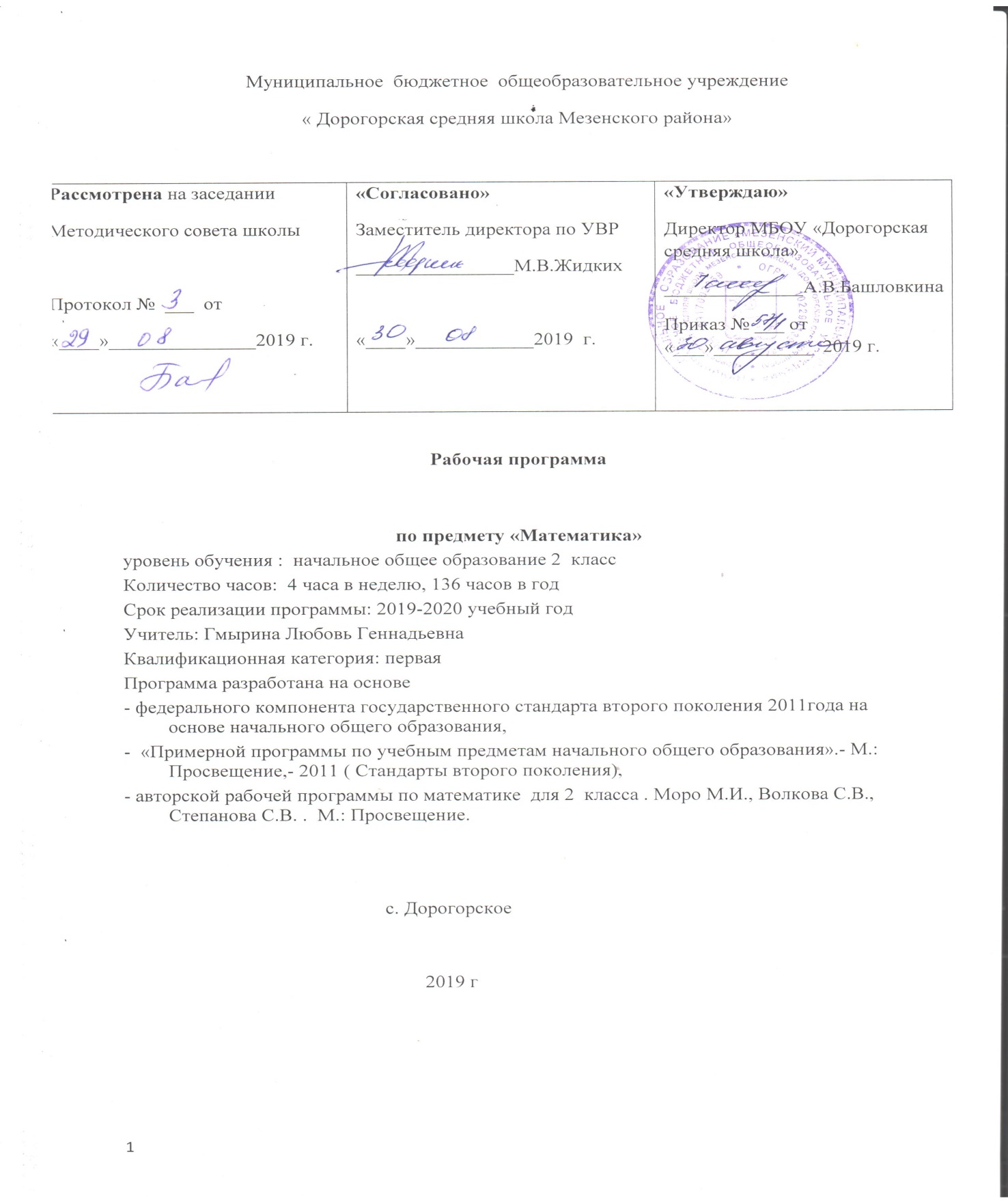 Рабочая программапо учебному предмету «Химия»Уровень образования: основное общее образование 8-9 классыКоличество часов в 8 классе – 68, 2 часа в неделюКоличество часов в 9 классе – 68, 2 часа в неделюСрок реализации программы: 2018-2019 учебный годУчитель: Елукова Нина Александровна  квалификационная категория: -Программа разработана на основе:- Федерального государственного общеобразовательного стандарта основного образования- Программа курса химии для 8-11 классов общеобразовательных учреждений /О.С. Габриелян. – 2-е изд., перераб. и доп. – М.: Дрофа, 2014- основной общеобразовательной программой школыс.Дорогорское2019Пояснительная записка Рабочая программа курса химии 8-9 классов составлена в соответствии с федеральным компонентом государственного образовательного стандарта, утвержденного Приказом Министерства образования и науки РФ от 05.03.2004 года № 1089 Закона «Об образовании РФ» в ред. Федерального закона от 13.01.96 №12-ФЗ, закона «Об образовании РФ», примерной программой по химии (базовый уровень) и программой курса химии для 8-11 классов общеобразовательных учреждений , автор: О.С. Габриелян. Программа рассчитана на обучение курса химии обучающихся 8-9 классов муниципального бюджетного общеобразовательного учреждения «Дорогорская средняя школа Мезенского района». Содержание программы направлено на освоение учащимися знаний, умений и навыков на базовом уровне, что соответствует Образовательной программе школы. Цель программы:освоение важнейших знаний об основных понятиях и законах химии, химической символике; овладение умениями наблюдать химические явления, проводить химический эксперимент, производить расчеты на основе химических формул веществ и уравнений химических реакций; развитие познавательных интересов и интеллектуальных способностей в процессе проведения химического эксперимента, самостоятельного приобретения знаний в соответствии с возникающими жизненными потребностями; воспитание отношения к химии как к одному из фундаментальных компонентов естествознания и элементу общечеловеческой культуры; применение полученных знаний и умений для безопасного использования веществ и материалов в быту, сельском хозяйстве и на производстве, решения практических задач в повседневной жизни, предупреждения явлений, наносящих вред здоровью человека и окружающей среде.Задачи: 1.Сформировать знание основных понятий и законов химии; 2.Воспитывать общечеловеческую культуру; 3. Учить наблюдать, применять полученные знания на практике.Место учебного предмета в учебном планеДанная программа рассчитана исходя из учебного плана ОУ на 34 учебные недели: в 8 классе на один учебный год – 68 часов, 2 часа в неделю, в 9 классе на один учебный год – 68 часов, 2 часа в неделю.Учебно-тематическое планирование 8 классКалендарно-тематическое планированиеУчебно-тематическое планирование 9 классКалендарно-тематическое планированиеПланируемые результаты обученияВ результате изучения химии ученик должен:анализировать, сравнивать, классифицировать и обобщать факты и явления. Выявлять причины и следствия простых явлений. осуществлять сравнение, классификацию, самостоятельно выбирая основания и критерии для указанных логических операций; строить логическое рассуждение, включающее установление причинно-следственных связей. создавать схематические модели с выделением существенных характеристик объекта. составлять тезисы, различные виды планов (простых, сложных и т.п.). преобразовывать информацию из одного вида в другой (таблицу в текст и пр.). уметь определять возможные источники необходимых сведений, производить поиск информации, анализировать и оценивать её достоверность. №ТемаКоличество часовКоличество лаб. работ, практических работКоличествоконтр. работ; самост.работР/С1Введение931-2Тема 1. Атомы химических элементов93113Тема 2. Простые вещества72114Тема 3.Соединения химических элементов129235Тема 4. Изменения, происходящие с веществами123116Тема 5. Растворение. Растворы. Свойства растворов электролитов.16191-7Тема 6. Химический практикум33--8Итого684276№№Тема урокаРегиональное содержание - РСПрактические работы – ПР;Лабораторные работы - ЛДатаДата№№Тема урокаРегиональное содержание - РСПрактические работы – ПР;Лабораторные работы - Лпланируемаяфактическаяурока по предметуурокапо темеВведение (9ч)УУД: Р – формирование понятия о химии и ее роль в жизни человека;П – формирование умения наблюдать, делать выводы при проведении опытов, умения работать с книгой и периодической системой;К – формирование умения работать в парах, отвечать на вопросы учителя, умение использовать химический язык, умение работать с химической посудой;Л – формирование интереса к новому предметуВведение (9ч)УУД: Р – формирование понятия о химии и ее роль в жизни человека;П – формирование умения наблюдать, делать выводы при проведении опытов, умения работать с книгой и периодической системой;К – формирование умения работать в парах, отвечать на вопросы учителя, умение использовать химический язык, умение работать с химической посудой;Л – формирование интереса к новому предметуВведение (9ч)УУД: Р – формирование понятия о химии и ее роль в жизни человека;П – формирование умения наблюдать, делать выводы при проведении опытов, умения работать с книгой и периодической системой;К – формирование умения работать в парах, отвечать на вопросы учителя, умение использовать химический язык, умение работать с химической посудой;Л – формирование интереса к новому предметуВведение (9ч)УУД: Р – формирование понятия о химии и ее роль в жизни человека;П – формирование умения наблюдать, делать выводы при проведении опытов, умения работать с книгой и периодической системой;К – формирование умения работать в парах, отвечать на вопросы учителя, умение использовать химический язык, умение работать с химической посудой;Л – формирование интереса к новому предмету11Предмет химии. Вещества.Вводный инструктаж по ТБ в кабинете химииЛ1: сравнение свойств твердых кристаллических веществ и растворов22Превращение веществ. Роль химии в жизни человека.Л2: сравнение скорости испарения с фильтровальной бумаги воды, одеколона и этилового спирта33Практическая работа № 1 «Приёмы обращения с лабораторным оборудованием и нагревательными приборами»ПР144Периодическая система химических элементов. Знаки химических элементов.55Химические формулы. Относительные атомная масса66Относительная молекулярная масса и массовая доля77Расчеты по химической формуле. 88Закрепление знаний и умений по теме "Введение. Первоначальные химические понятия"99Самостоятельная работа по теме «Первоначальные химические понятия»Тема 1. Атомы химических элементов (9ч)УУД: Р – формирование понятий о строении атома, химической связи и её видах;П – формирование умения работать с книгой, умения интегрировать знания из физики в химию;К – формирование умения слушать учителя, вести диалог с учителем и другими учащимися;Л – формирование интереса к конкретному химическому элементу, поиск дополнительной информации о нем.Тема 1. Атомы химических элементов (9ч)УУД: Р – формирование понятий о строении атома, химической связи и её видах;П – формирование умения работать с книгой, умения интегрировать знания из физики в химию;К – формирование умения слушать учителя, вести диалог с учителем и другими учащимися;Л – формирование интереса к конкретному химическому элементу, поиск дополнительной информации о нем.Тема 1. Атомы химических элементов (9ч)УУД: Р – формирование понятий о строении атома, химической связи и её видах;П – формирование умения работать с книгой, умения интегрировать знания из физики в химию;К – формирование умения слушать учителя, вести диалог с учителем и другими учащимися;Л – формирование интереса к конкретному химическому элементу, поиск дополнительной информации о нем.Тема 1. Атомы химических элементов (9ч)УУД: Р – формирование понятий о строении атома, химической связи и её видах;П – формирование умения работать с книгой, умения интегрировать знания из физики в химию;К – формирование умения слушать учителя, вести диалог с учителем и другими учащимися;Л – формирование интереса к конкретному химическому элементу, поиск дополнительной информации о нем.101Основные сведения о строении атомов. Изотопы.РС1: Использование ядерной энергии в мирных целяхЛ3: Моделирование принципа действия сканирующего микроскопа112Строение электронных оболочек химических элементов №№ 1 – 20123Ионная химическая связь. Металлические и неметаллические свойства элементов и их изменение в периодической системе134Ионная химическая связь. Металлические и неметаллические свойства элементов и их изменение в периодической системе145Ковалентная неполярная химическая связь156Ковалентная полярная химическая связь. Элеткроотрицательность (ЭО)Л4: Изготовление моделей молекул бинарных соединений167Металлическая связь Л5: Изготовление модели, иллюстрирующей свойства металлической связи178Систематизация и обобщение знаний по теме «Атомы химических элементов»189Контрольная работа № 1 по теме «Атомы химических элементов» Тема 2. Простые вещества (7ч)УУД:Р – формирование понятия о металлах, неметаллах, количестве вещества;П – умение работать с учебником, дополнительной литературой, периодической системой;К – умение сотрудничать с учителем в поиске и сборе информации, слушать его;Л – овладение навыками для практической деятельностиТема 2. Простые вещества (7ч)УУД:Р – формирование понятия о металлах, неметаллах, количестве вещества;П – умение работать с учебником, дополнительной литературой, периодической системой;К – умение сотрудничать с учителем в поиске и сборе информации, слушать его;Л – овладение навыками для практической деятельностиТема 2. Простые вещества (7ч)УУД:Р – формирование понятия о металлах, неметаллах, количестве вещества;П – умение работать с учебником, дополнительной литературой, периодической системой;К – умение сотрудничать с учителем в поиске и сборе информации, слушать его;Л – овладение навыками для практической деятельностиТема 2. Простые вещества (7ч)УУД:Р – формирование понятия о металлах, неметаллах, количестве вещества;П – умение работать с учебником, дополнительной литературой, периодической системой;К – умение сотрудничать с учителем в поиске и сборе информации, слушать его;Л – овладение навыками для практической деятельности191Простые вещества – металлы. Аллотропия.Л6: Ознакомление с коллекцией металлов202Простые вещества – неметаллы, их сравнение с металлами. Аллотропия.Л7: ознакомление с коллекцией неметаллов213Количество вещества. Моль. Молярная масса вещества. 224Молярный объем газов. Закон Авогадро.235Решение задач с использованием понятий «количество вещества», «молярная масса», «молярный объем», «закон Авогадро»246Обобщение и систематизация знаний по теме «Простые вещества»РС2: Рассматривание простых и сложных веществ на примере полезных ископаемых Архангельской области257Самостоятельная работа по теме «Простые вещества»Тема 3. Соединения химических элементов (12ч)УУД: Р – формирование понятия о степени окисления, классов соединений, чистых веществах и смесяхП – умение работать с учебником, умение сопоставлять, работать с формуламиК – умение работать в парах, в группах, отвечать на вопросы учителяЛ – умение использовать знания в бытуТема 3. Соединения химических элементов (12ч)УУД: Р – формирование понятия о степени окисления, классов соединений, чистых веществах и смесяхП – умение работать с учебником, умение сопоставлять, работать с формуламиК – умение работать в парах, в группах, отвечать на вопросы учителяЛ – умение использовать знания в бытуТема 3. Соединения химических элементов (12ч)УУД: Р – формирование понятия о степени окисления, классов соединений, чистых веществах и смесяхП – умение работать с учебником, умение сопоставлять, работать с формуламиК – умение работать в парах, в группах, отвечать на вопросы учителяЛ – умение использовать знания в бытуТема 3. Соединения химических элементов (12ч)УУД: Р – формирование понятия о степени окисления, классов соединений, чистых веществах и смесяхП – умение работать с учебником, умение сопоставлять, работать с формуламиК – умение работать в парах, в группах, отвечать на вопросы учителяЛ – умение использовать знания в быту261Степень окисления. Основы номенклатуры бинарных соединений.272Оксиды. Летучие водородные соединения.РС3: Оксиды в природе Архангельской областиЛ8:ознакомление с коллекцией оксидовЛ9:ознакомление со свойствами аммиакаД:Гидрид (разбавление хлороводорода)283ОснованияЛ10: качественная реакция на углекислый газ294Кислоты: состав, номенклатураЛ11: определение pH растворов кислоты, щелочи и водыЛ12: определение pH лимонного и яблочного соков на срезе плодов305Соли как производные кислот и основанийРС4: соли как полезные ископаемые Архангельской областиЛ13: ознакомление с коллекцией солей316Кристаллические решетки Л14: ознакомление с коллекцией веществ с разным типом кристаллической решетки. изготовление моделей кристаллических решеток. 327Чистые вещества и смесиЛ15: ознакомление с образцом горной породы338Массовая и объемная доли компонентов смеси (раствора) Решение задач, связанных с понятием «доля»34Физические явления. Разделение смесей359Практическая работа № 2 «Приготовление раствора сахара и расчет его массовой доли в растворе»ПР23610Обобщение и систематизация знаний по теме «Соединения химических элементов»РС5: история солеварения на Севере3711Контрольная работа № 3 по теме «Соединения химических элементов»Тема 4. Изменения, происходящие с веществами (12ч)УУД: Р – формирование понятий о химических реакциях, их типах; умения писать реакции и расставлять коэффициенты в химических реакциях;П – умение работать с учебником, периодической системой, алгоритмом расставления коэффициентов в химических уравнениях; умение интегрировать знания из физики в химию; К – умение вести диалог, работать в парах, работать с учителемЛ – умение интегрировать полученные знания в практической жизниТема 4. Изменения, происходящие с веществами (12ч)УУД: Р – формирование понятий о химических реакциях, их типах; умения писать реакции и расставлять коэффициенты в химических реакциях;П – умение работать с учебником, периодической системой, алгоритмом расставления коэффициентов в химических уравнениях; умение интегрировать знания из физики в химию; К – умение вести диалог, работать в парах, работать с учителемЛ – умение интегрировать полученные знания в практической жизниТема 4. Изменения, происходящие с веществами (12ч)УУД: Р – формирование понятий о химических реакциях, их типах; умения писать реакции и расставлять коэффициенты в химических реакциях;П – умение работать с учебником, периодической системой, алгоритмом расставления коэффициентов в химических уравнениях; умение интегрировать знания из физики в химию; К – умение вести диалог, работать в парах, работать с учителемЛ – умение интегрировать полученные знания в практической жизниТема 4. Изменения, происходящие с веществами (12ч)УУД: Р – формирование понятий о химических реакциях, их типах; умения писать реакции и расставлять коэффициенты в химических реакциях;П – умение работать с учебником, периодической системой, алгоритмом расставления коэффициентов в химических уравнениях; умение интегрировать знания из физики в химию; К – умение вести диалог, работать в парах, работать с учителемЛ – умение интегрировать полученные знания в практической жизни381Химические реакции и условия их протекания.392Закон сохранения массы вещества. Уравнения химических реакций.РС6: значение работа М.В. Ломоносова в развитии химии403Расчеты по химических уравнениям414Реакции разложенияД: получение кислорода - разложение перманганата калия425Реакции соединенияЛ16: прокаливание меди в пламени спиртовки436Реакции замещенияЛ17: замещение меди в растворе сульфата меди (II) железом447Реакции обмена458Типы химических реакций на примере воды. Понятие о гидролизе.469Решение задач4710Практическая работа № 3 «Признаки химических реакций»ПР34811Обобщение и систематизация знаний по теме «Изменения, происходящие с веществами»4912Контрольная работа №4 по теме «Изменения, происходящие с веществами»Тема 5. Растворение. Растворы. Свойства растворов электролитов (16ч)УУД:Р – формирование понятий о растворах, электролитической диссоциации, ионных уравнениях, кислотах, оснований, солях, оксидов, окислительно-восстановительных реакциях; П – формирование умения работать с учебником, алгоритмами составления ионных уравнений и расстановки коэффициентов в окислительно-восстановительных реакциях;К – формирование умения работать индивидуально и в парах, сотрудничать с учителем, умение задавать вопросы;Л – формирование умения интегрировать знания о растворах, кислотах, основаниях, солях и оксидах в повседневную жизньТема 5. Растворение. Растворы. Свойства растворов электролитов (16ч)УУД:Р – формирование понятий о растворах, электролитической диссоциации, ионных уравнениях, кислотах, оснований, солях, оксидов, окислительно-восстановительных реакциях; П – формирование умения работать с учебником, алгоритмами составления ионных уравнений и расстановки коэффициентов в окислительно-восстановительных реакциях;К – формирование умения работать индивидуально и в парах, сотрудничать с учителем, умение задавать вопросы;Л – формирование умения интегрировать знания о растворах, кислотах, основаниях, солях и оксидах в повседневную жизньТема 5. Растворение. Растворы. Свойства растворов электролитов (16ч)УУД:Р – формирование понятий о растворах, электролитической диссоциации, ионных уравнениях, кислотах, оснований, солях, оксидов, окислительно-восстановительных реакциях; П – формирование умения работать с учебником, алгоритмами составления ионных уравнений и расстановки коэффициентов в окислительно-восстановительных реакциях;К – формирование умения работать индивидуально и в парах, сотрудничать с учителем, умение задавать вопросы;Л – формирование умения интегрировать знания о растворах, кислотах, основаниях, солях и оксидах в повседневную жизньТема 5. Растворение. Растворы. Свойства растворов электролитов (16ч)УУД:Р – формирование понятий о растворах, электролитической диссоциации, ионных уравнениях, кислотах, оснований, солях, оксидов, окислительно-восстановительных реакциях; П – формирование умения работать с учебником, алгоритмами составления ионных уравнений и расстановки коэффициентов в окислительно-восстановительных реакциях;К – формирование умения работать индивидуально и в парах, сотрудничать с учителем, умение задавать вопросы;Л – формирование умения интегрировать знания о растворах, кислотах, основаниях, солях и оксидах в повседневную жизнь501Растворение. Растворимость веществ в воде512Электролитическая диссоциация523Основные положения теории электролитической диссоциации. Ионные уравнения реакций.Л18: взаимодействие растворов хлорида натрия и нитрата серебраЛ19:получение нерастворимого гидроксида и взаимодействие его с кислотами534Выполнение упражнений в составлении ионных уравнений реакций 545Кислоты: классификация и свойства в свете ТЭДЛ20: взаимодействие кислот с основаниямиЛ21: взаимодействие кислот с оксидами металловЛ22: взаимодействие кислот с металламиЛ23: взаимодействие кислот с солями556Основания: классификация и свойства в свете ТЭДЛ24: взаимодействие щелочей с килотамиЛ25: взаимодействие щелочей с оксидами неметалловЛ26: взаимодействие щелочей с солямиЛ27: получение и свойства нерастворимых оснований567Оксиды: классификация и свойства Л28: взаимодействие основных оксидов с кислотамиЛ29: взаимодействие основных оксидов с водойЛ30: взаимодействие кислотных оксидов с щелочамиЛ31: взаимодействие кислотных оксидов с водой578Соли: классификация и свойства с свете ТЭДЛ32: взаимодействие солей с кислотамиЛ33: взаимодействие солей с щелочамиЛ34: взаимодействие солей с солямиЛ35: взаимодействие растворов солей с металлами589Практическая работа № 4 «Свойства кислот, оснований, оксидов, солей»ПР45910Генетическая связь между классами неорганических соединений 6011Окислительно-восстановительные реакции6112Обобщение и систематизация знаний по теме «Растворение. Растворы. Свойства электролитов»6213Обобщение и систематизация знаний за курс 8 класса6314Промежуточная аттестация (Итоговая контрольная работа за курс 8 класса)6415Анализ контрольной работы и работа над ошибкамиТема 6. Химический практикум (3ч)Тема 6. Химический практикум (3ч)Тема 6. Химический практикум (3ч)Тема 6. Химический практикум (3ч)651Практическая работа № 5 «Ионные реакции»ПР5662Практическая работа № 6 «Решение экспериментальных задач»ПР6, ПР7673Практическая работа № 7 «Условия протекания химических реакций между растворами электролитов до конца»684Подведение итогов за курс химии в 8 классе№ТемаКоличество часовКоличество лаб. работ , практ.рКоличество контр. работ1Введение. Общая характеристика химических элементов и химических реакций. Периодический закон и периодическая система химических элементов Д.И.Менделеева10412Тема 1. Металлы191013Тема 2. Неметаллы232014Тема 3. Химический практикум6215Тема 4. Обобщение знаний по химии за курс основной школы. Подготовка к итоговой аттестации12--Итого68364№№Тема урокаРегиональное содержание - РСПрактические работы – ПР;Лабораторные работы - ЛДатаДата№№Тема урокаРегиональное содержание - РСПрактические работы – ПР;Лабораторные работы - Лпланируемаяфактическаяурока по предметуурокапо темеТема урокаРегиональное содержание - РСПрактические работы – ПР;Лабораторные работы - ЛпланируемаяфактическаяВведение. Общая характеристика химических элементов и химических реакций. Периодический закон и периодическая система химических элементов Д.И.Менделеева. (10ч)Введение. Общая характеристика химических элементов и химических реакций. Периодический закон и периодическая система химических элементов Д.И.Менделеева. (10ч)Введение. Общая характеристика химических элементов и химических реакций. Периодический закон и периодическая система химических элементов Д.И.Менделеева. (10ч)Введение. Общая характеристика химических элементов и химических реакций. Периодический закон и периодическая система химических элементов Д.И.Менделеева. (10ч)11Характеристика химического элемента на основании его положения в Периодической системе Д.И. Менделеева22Характеристика химического элемента на основании его положения в Периодической системе Д.И. Менделеева33Характеристика химического элемента по кислотно-основным свойствам образуемых им соединений.  Амфотерные оксиды и гидроксиды.44Периодический закон и Периодическая система химических элементов Д. И. Менделеева55Химическая организация природы 66Классификация химических реакций по различным основаниямЛ1: Замещение железом меди в растворе сульфата меди (II) 77Понятие о скорости химической реакцииЛ2: Зависимость скорости химической реакции от природы реагирующих веществ на примере взаимодействии кислот с металлами. Л3: Зависимость скорости химической реакции от концентрации реагирующих веществ на примере взаимодействия цинка с соляной кислотой различной концентрации.Л4: Зависимость скорости химической реакции от площади соприкосновения реагирующих веществ. 88Катализаторы99Обобщение и систематизация знаний по теме «Введение»1010Контрольная работа№1 по теме «Введение» Тема 1. Металлы (19ч)Тема 1. Металлы (19ч)Тема 1. Металлы (19ч)Тема 1. Металлы (19ч)111Положение элементов-металлов в Периодической системе Д. И. Менделеева и особенности строения их атомов. Физические свойства металлов. Сплавы Д: образцы сплавов122Химические свойства металловЛ5: Взаимодействие растворов кислот и солей с металлами 133Металлы в природе. Общие способы их получения Л6:Ознакомление с рудами железа 144Решение расчетных задач с понятием массовая доля выхода продукта 155Понятие о коррозии металлов 166Щелочные металлы: общая характеристика177Соединения щелочных металловД: Образцы щелочных и щелочноземельных металлов. Взаимодействие натрия, лития с водой. Взаимодействие натрия с кислородом188Щелочноземельные металлы: общая характеристика199Соединения щелочноземельных металлов Л7: Взаимодействие кальция с водой. Л8: Получение гидроксида кальция и исследование его свойств 2010Алюминий – переходный элемент. Физические и химические свойства алюминия. Получение и применение алюминия 2111Соединения алюминия — оксид и гидроксид, их амфотерный характер.Л9: Получение гидроксида алюминия и исследование его свойств2212Железо – элемент VIIIгруппы побочной подгруппы. Физические и химические свойства железа. Нахождение в природе.2313Соединения железа +2,+3 их качественное определение. Генетические ряды Fe +2 и Fe +3.Л10: Взаимодействие железа с соляной кислотойЛ11: Получение гидроксидов железа(II),(III) и изучение их свойств2414Практическая работа № 1 «Осуществление цепочки химических превращений»ПР12515Практическая работа №2 «Получение и свойства соединений металлов»ПР22616Практическая работа № 3 «Экспериментальные задачи по распознаванию и получению соединений металлов»ПР32717Обобщение знаний по теме «Металлы» Д: взаимодействие соляной кислоты с цинком и медью2818Подготовка к контрольной работе2919Контрольная работа № 2 по теме «Металлы»Тема 2. Неметаллы (22ч)Тема 2. Неметаллы (22ч)Тема 2. Неметаллы (22ч)Тема 2. Неметаллы (22ч)302Общая характеристика неметаллов Общие химические свойства неметаллов. Неметаллы в природе и способы их получения313ВодородЛ12: Получение и распознавание водорода324ВодаЛ13: Исследование поверхностного натяжения водыЛ14: Растворение перманганата калия или медного купороса в водеЛ15: гидратация обезвоженного сулфата меди (II)Л16: Изготовление гипсового отпечатка335Галогены: общая характеристика346Соединения галогеновЛ17: Качественная реакция на галогенид-ионы357Кислород Л18: Получение и распознавание кислорода368Сера, ее физические и химические свойстваЛ19: Горение серы на воздухе и в кислороде 379Соединения серыД: серная кислота конц. на бумаге3810Серная кислота как электролит и её соли Получение и применение серной кислотыЛ20: Свойства разбавленной серной кислоты3911Азот и его свойства4012Аммиак и его свойства. Соли аммонияЛ21: Изучение свойств аммиакаЛ22: Распознавание солей аммония4113Оксиды азота. 4214Азотная кислота как электролит, ее применениеЛ23: Свойства разбавленной азотной кислоты4315Азотная кислота как окислитель, еѐ получение Л24: Взаимодействие концентрированной азотной кислоты с медью4416Фосфор. Соединения фосфора. Понятие о фосфорных удобрениях Л25: Распознавание фосфатов4517Углерод. Оксиды углеродаЛ26: Горение угля в кислороде4618Угольная кислота и еѐ соли. Жесткость воды и способы ее устраненияЛ27: Получение угольной кислоты и изучение ее свойствЛ28: Переход карбонатов в гидрокарбонатыЛ29: Разложение гидрокарбоната натрия4719Кремний4820Соединения кремнияЛ30: Получение кремниевой кислоты и изучение её свойств4921Обобщение по теме «Неметаллы»5022Практическая работа № 4 «Экспериментальные задачи по теме «Подгруппа кислорода»»ПР45123Подготовка к контрольной работе5223Контрольная работа № 3 по теме «Неметаллы»Тема 3. Химический практикум (6ч)Тема 3. Химический практикум (6ч)Тема 3. Химический практикум (6ч)Тема 3. Химический практикум (6ч)531Практическая работа № 5 «Экспериментальные задачи по теме «Подгруппы азота и углерода»»ПР5542Практическая работа № 5 «Экспериментальные задачи по теме «Подгруппы азота и углерода»»ПР5553Практическая работа № 6 «Получение, собирание и распознавание газов»ПР6564Практическая работа № 6 «Получение, собирание и распознавание газов»ПР6575Подготовка к итоговой контрольной работе586Промежуточная аттестация (Контр. работа № 4 за 9 класс)597Работа над ошибками итоговой контрольной работыТема 4. Обобщение знаний по химии за курс основной школы. Подготовка к итоговой аттестации (12ч)Тема 4. Обобщение знаний по химии за курс основной школы. Подготовка к итоговой аттестации (12ч)Тема 4. Обобщение знаний по химии за курс основной школы. Подготовка к итоговой аттестации (12ч)Тема 4. Обобщение знаний по химии за курс основной школы. Подготовка к итоговой аттестации (12ч)601Периодический закон и Периодическая система Д. И. Менделеева в свете теории строения атома 612Закономерности изменения свойств элементов и их соединений в периодах и группах в свете представлений о строении атомов элементов. Значение Периодического закона 623Виды химических связей и типы кристаллических решеток. Взаимосвязь строения и свойств веществ 634Классификация химических реакций по различным признакам645Скорость химических реакций656Классификация неорганических веществ667Свойства неорганических веществ678Генетические ряды металлов, неметаллов и переходных металлов689Закрепление изученного материалаза 9 класс